ЛУЦЬКА РАЙОННА  РАДА  ВОЛИНСЬКОЇ  ОБЛАСТІРІШЕННЯПро поділ майнового комплексу за адресою: 45101, Волинська область, Луцький район,             м. Рожище, вул. Мазепи, 108а Відповідно до ст. 43, п. 5 статті 60 та п. 10 Розділу V Закону України «Про місцеве самоврядування в Україні», рекомендації постійної комісії з питань використання майна спільної власності територіальних громад сіл, селищ, міст району від 10.06.2021 №11/2 «Про проєкт рішення «Про поділ майнового комплексу за адресою: 45101, Волинська область, Луцький район, м. Рожище, вул. Мазепи, 108а», районна рада вирішила:1.Здійснити поділ приміщення Рожищенського районного військового комісаріату «А-2», що розташоване за адресою: Волинська область, Луцький район, м. Рожище, вул. Мазепи, 108 а, на два об’єкти нерухомого майна площею 359,6 (триста п’ятдесят дев’ять цілих шість десятих) кв.м. та  площею 1015,3 (одна тисяча п’ятнадцять цілих три десятих) кв.м.2. Здійснити поділ приміщення гаража на три бокси «Б-1», що розташований за адресою: Волинська область, Луцький район, м. Рожище, вул. Мазепи, 108 а, на два об’єкти нерухомого майна площею 73,3 (сімдесят три цілих три десятих) кв.м. та  площею 34,4 (тридцять чотири цілих чотири десятих) кв.м.3.Провести реєстрацію права власності новоутворених об’єктів нерухомого майна, згідно п. 1 цього  рішення, за Луцькою районною радою.4. Контроль за виконанням цього  рішення покласти на заступника голови районної ради та постійну комісію з питань використання майна спільної власності територіальних громад сіл, селищ, міст району.Голова районної ради                                              Олександр ОМЕЛЬЧУКМатвійчук 72809210.06.2021Луцьк№ 6/14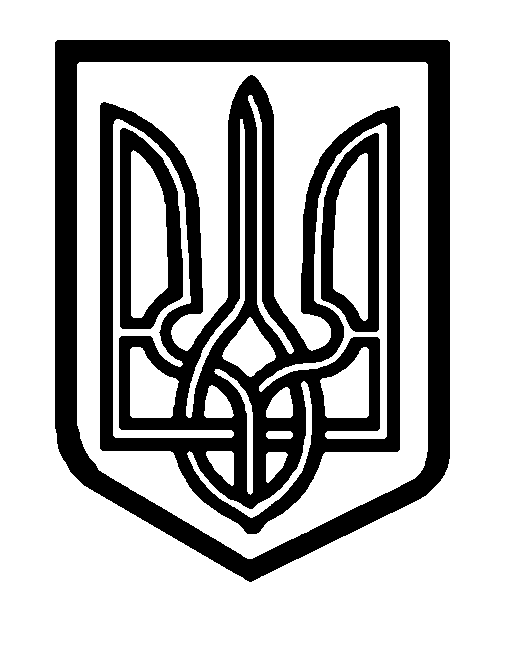 